RESOLUCIÓN MEDIANTE LA CUAL EL PLENO DEL INSTITUTO FEDERAL DE TELECOMUNICACIONES AUTORIZA LA MODIFICACIÓN A LAS CARACTERÍSTICAS TÉCNICAS DE OPERACIÓN DE LA ESTACIÓN DE RADIODIFUSIÓN SONORA CON DISTINTIVO DE LLAMADA XHUAMC-FM LA FRECUENCIA 94.1 MHz EN LA CIUDAD DE MÉXICO CONTENIDAS EN LA CONCESIÓN DE ESPECTRO RADIOELECTRICO DE USO PÚBLICO OTORGADA A LA UNIVERSIDAD AUTONOMA METROPOLITANA ANTECEDENTESTítulos de Permiso. Con fecha 11 de marzo de 2010, la Comisión Federal de Telecomunicaciones otorgó a la Universidad Autónoma Metropolitana, cinco títulos de permiso para usar con fines oficiales la frecuencia 94.1 MHz para operar 5 (cinco) estaciones para el servicio de radiodifusión sonora en la banda de frecuencia modulada (FM) con vigencia hasta el día 11 de marzo de 2022, para sus diferentes instalaciones educativas o administrativas.Decreto de Reforma Constitucional. Con fecha 11 de junio de 2013, se publicó en el Diario Oficial de la Federación (el “DOF”) el “Decreto por el que se reforman y adicionan diversas disposiciones de los artículos 6o., 7o., 27, 28, 73, 78, 94 y 105 de la Constitución Política de los Estados Unidos Mexicanos, en materia de telecomunicaciones” (el “Decreto de Reforma Constitucional”), mediante el cual se creó el Instituto Federal de Telecomunicaciones (el “Instituto”).Decreto de Ley. El 14 de julio de 2014, se publicó en el DOF el “Decreto por el que se expiden la Ley Federal de Telecomunicaciones y Radiodifusión, y la Ley del Sistema Público de Radiodifusión del Estado Mexicano; y se reforman, adicionan y derogan diversas disposiciones en materia de telecomunicaciones y radiodifusión” (el “Decreto de Ley”), el cual entró en vigor el 13 de agosto de 2014.Estatuto Orgánico. El 4 de septiembre de 2014, se publicó en el DOF el “Estatuto Orgánico del Instituto Federal de Telecomunicaciones” (el “Estatuto Orgánico”), el cual entró en vigor el 26 de septiembre de 2014 y cuya última modificación fue publicada el 17 de octubre de 2016.Transición de los permisos al régimen de concesión para uso público. Con fecha 1° de julio de 2016, se aprobó la Resolución con número de acuerdo P/IFT/010716/364, mediante la cual el Pleno del Instituto autorizó a la Universidad Autónoma Metropolitana (el “Concesionario”), el cambio de régimen a concesión de uso público en términos de lo establecido en la Ley Federal de Telecomunicaciones y Radiodifusión (la “Ley”) para las estaciones señaladas en el Antecedente I.Solicitud de modificación técnica. Con escrito de fecha 17 de febrero de 2017 registrado con número de folio 11147, el Concesionario solicitó la modificación de la potencia radiada aparente, potencia de operación, así como el cambio en la direccionalidad de la antena y del distintivo de llamada, y precisó que de autorizarse las modificaciones técnicas solicitadas renunciaría a los títulos de concesión para operar las estaciones XHUAMA-FM, XHUAMI-FM, XHUAMR-FM, XHUAMX-FM (la “Solicitud”).Con escrito de fecha 22 de febrero de 2017, registrado con número de folio 11812, el Concesionario presentó los pagos de derechos por las modificaciones técnicas solicitadas.Solicitud de opinión técnica a la Unidad de Espectro Radioeléctrico. Con oficio número IFT/223/UCS/DG-CRAD/530/2017 de fecha 15 de marzo de 2016, la Unidad de Concesiones y Servicios a través de la Dirección General de Concesiones de Radiodifusión en términos de lo señalado en el artículo 34 fracción XIV del Estatuto Orgánico solicitó a la Dirección General de Ingeniería del Espectro y Estudios Técnicos adscrita a la Unidad de Espectro Radioeléctrico (la “UER”) opinión técnica respecto a la Solicitud.Opinión técnica de la UER. Con oficio IFT/222/UER/DG-IEET/0703/2017 de fecha 25 de mayo de 2017, la Dirección General de Ingeniería del Espectro y Estudios Técnicos adscrita a la UER, emitió opinión técnica respecto de la Solicitud.En virtud de lo anteriormente señalado y,CONSIDERANDOPRIMERO. Competencia. Conforme lo dispone el artículo 28 párrafo décimo quinto y décimo sexto de la Constitución, el Instituto es un órgano autónomo, con personalidad jurídica y patrimonio propio, que tiene por objeto el desarrollo eficiente de la radiodifusión y las telecomunicaciones, conforme a lo dispuesto en la Constitución y en los términos que fijen las leyes. Para tal efecto, tiene a su cargo la regulación, promoción y supervisión del uso, aprovechamiento y explotación del espectro radioeléctrico, las redes y la prestación de los servicios de radiodifusión y telecomunicaciones, así como del acceso a infraestructura activa, pasiva y otros insumos esenciales, garantizando lo establecido en los artículos 6o. y 7o. de la propia Constitución.Asimismo, el Instituto es la autoridad en materia de competencia económica de los sectores de radiodifusión y telecomunicaciones, por lo que entre otros aspectos, regulará de forma asimétrica a los participantes en estos mercados con el objeto de eliminar eficazmente las barreras a la competencia y la libre concurrencia; impondrá límites al concesionamiento y a la propiedad cruzada que controle varios medios de comunicación que sean concesionarios de radiodifusión y telecomunicaciones que sirvan a un mismo mercado o zona de cobertura geográfica, garantizando lo dispuesto en los artículos 6o. y 7o. de la Constitución.Por su parte, el artículo 6 fracción I del Estatuto Orgánico, establece la atribución del Pleno del Instituto de regular, promover y supervisar el uso, aprovechamiento y explotación eficiente del espectro radioeléctrico, los recursos orbitales, los servicios satelitales, las redes de telecomunicaciones y la prestación de los servicios de radiodifusión y telecomunicaciones, así como el acceso a infraestructura activa, pasiva e insumos esenciales.En este sentido, conforme al artículo 32 del Estatuto Orgánico, corresponden originariamente a la Unidad de Concesiones y Servicios las atribuciones conferidas a la Dirección General de Concesiones de Radiodifusión, así también, corresponde a dicha Dirección General en términos del artículo 34, fracción XIV del ordenamiento jurídico en cita, tramitar las solicitudes de cualquier modificación a las características técnicas de las estaciones radiodifusoras, previa opinión de la Unidad de Espectro Radioeléctrico.SEGUNDO. Marco legal aplicable. Considerando la fecha de presentación de la Solicitud, se deberá observar lo dispuesto en el artículo 155 de la Ley, en el cual se estable que las estaciones radiodifusoras y sus equipos complementarios deberán operar con sujeción a los requisitos técnicos que determine el Instituto, así como lo señalado en los tratados internacionales, las normas oficiales mexicanas, normas técnicas, las normas de ingeniería generalmente aceptadas y las demás disposiciones aplicables. En ese sentido, la norma técnica aplicable es la “Disposición Técnica IFT-002-2016, Especificaciones y requerimientos para la instalación y operación de las estaciones de radiodifusión sonora en frecuencia modulada en la banda de 88 MHz a 108 MHz”, (la “Disposición IFT-002-2016”) publicada en el DOF el 5 de abril de 2016.Aunado a lo anterior, cabe destacar que para este tipo de solicitudes deben acatarse los requisitos de procedencia establecidos en el artículo 174-C fracciones VIII y IX de la Ley Federal de Derechos vigente a la presentación de la Solicitud, el cual dispone la obligación de pagar los derechos por el trámite relativo al estudio de solicitud y documentación inherente a modificaciones de características técnicas, administrativas o legales, correspondientes, como en el caso que nos ocupa.TERCERO. Administración del espectro. El espectro radioeléctrico es un bien finito, pero reutilizable, por lo que, desde la iniciativa de la Ley, presentada por el Ejecutivo Federal ante la Cámara de Senadores y, que posteriormente fue aprobada por ambas cámaras, se consideró que la planificación del espectro radioeléctrico constituye una de las tareas más relevantes del Estado en materia de telecomunicaciones, toda vez que este recurso es el elemento primario e indispensable de las comunicaciones inalámbricas; circunstancia que lo convierte en un recurso extremadamente escaso y de gran valor.Además, se previó al espectro radioeléctrico como un bien de dominio público de la Nación y de naturaleza limitada, se debe aprovechar al máximo a través de una regulación eficiente e idónea, que permita el uso, aprovechamiento y explotación de dicho bien, en beneficio de la Nación.En ese sentido, el artículo 54 de la Ley dispone lo siguiente:"Artículo 54. El espectro radioeléctrico y los recursos orbitales son bienes del dominio público de la Nación, cuya titularidad y administración corresponden al Estado.Dicha administración se ejercerá por el Instituto en el ejercicio de sus funciones según lo dispuesto por la Constitución, en esta Ley, en los tratados y acuerdos internacionales firmados por México y, en lo aplicable, siguiendo las recomendaciones de la Unión Internacional de Telecomunicaciones y otros organismos internacionales.La administración incluye la elaboración y aprobación de planes y programas de uso, el establecimiento de las condiciones para la atribución de una banda de frecuencias, el otorgamiento de las concesiones, la supervisión de las emisiones radioeléctricas y la aplicación del régimen de sanciones, sin menoscabo de las atribuciones que corresponden al Ejecutivo Federal.Al administrar el espectro, el Instituto perseguirá los siguientes objetivos generales en beneficio de los usuarios:I. La seguridad de la vida;II. La promoción de la cohesión social, regional o territorial;III. La competencia efectiva en los mercados convergentes de los sectores de telecomunicaciones y radiodifusión;IV. El uso eficaz del espectro y su protección;V. La garantía del espectro necesario para los fines y funciones del Ejecutivo Federal;VI. La inversión eficiente en infraestructuras, la innovación y el desarrollo de la industria de productos y servicios convergentes;VII. El fomento de la neutralidad tecnológica, yVIII. El cumplimiento de lo dispuesto por los artículos 2o., 6o., 7o. y 28 de la Constitución.Para la atribución de una banda de frecuencias y la concesión del espectro y recursos orbitales, el Instituto se basará en criterios objetivos, transparentes, no discriminatorios y proporcionales."De lo anterior, se advierte con claridad, en cuanto a la administración del espectro radioeléctrico, lo siguiente:La administración del espectro radioeléctrico como bien de dominio público de la Nación se ejercerá por el Instituto, según lo dispuesto por la Constitución, la Ley, los tratados y acuerdos internacionales firmados por México y, en lo aplicable; siguiendo las recomendaciones de la Unión Internacional de Telecomunicaciones (UIT) y otros organismos internacionales.La administración del espectro radioeléctrico comprende la elaboración y aprobación de planes y programas de su uso, el establecimiento de las condiciones para la atribución de una banda de frecuencias, el otorgamiento de las concesiones, la supervisión de las emisiones radioeléctricas y la aplicación del régimen de sanciones, sin menoscabo de las atribuciones que corresponden al Ejecutivo Federal.Ahora bien, conforme a lo establecido en la Ley, la administración del espectro radioeléctrico se ejercerá por el Instituto según lo dispuesto por la Constitución, en los tratados y acuerdos internacionales y, en lo aplicable, siguiendo las recomendaciones de la Unión Internacional de Telecomunicaciones (UIT) y otros organismos internacionales. Dicha administración incluye la elaboración y aprobación de planes y programas de uso, el establecimiento de las condiciones para el aprovechamiento de una banda de frecuencias. Para la adecuada planeación, administración y control del espectro radioeléctrico y para su uso y aprovechamiento eficiente el Instituto deberá considerar la evolución tecnológica en materia de telecomunicaciones y radiodifusión, particularmente la de radiocomunicación y la reglamentación en la materia de radiocomunicaciones por parte de la UIT.CUARTO. Concesiones de bandas de frecuencias del espectro radioeléctrico para uso público. El artículo 76 de la Ley establece los tipos de concesiones de sobre el espectro radioeléctrico de acuerdo con sus fines, que confieren el derecho de usar, aprovechar y explotar bandas de frecuencias del espectro radioeléctrico. Asimismo, este numeral dispone que las concesiones sobre espectro radioeléctrico podrán ser de uso comercial, público, privado o social. Por lo que hace al uso público, la fracción II del propio artículo 76 de la Ley dispone que éstas únicamente se otorgan a los Poderes de la Unión, de los Estados, los órganos de Gobierno del Distrito Federal, los Municipios, los órganos constitucionales autónomos y las instituciones de educación superior de carácter público sin que pueda usarse, aprovecharse o explotarse el espectro radioeléctrico con fines de lucro, como se lee a continuación: “Artículo 76. De acuerdo con sus fines, las concesiones a que se refiere este capítulo serán: (…)II. Para uso público: Confiere el derecho a los Poderes de la Unión, de los Estados, los órganos de Gobierno del Distrito Federal, los Municipios, los órganos constitucionales autónomos y las instituciones de educación superior de carácter público para proveer servicios de telecomunicaciones y radiodifusión para el cumplimiento de sus fines y atribuciones. Bajo este tipo de concesiones se incluyen a los concesionarios o permisionarios de servicios públicos, distintos a los de telecomunicaciones o de radiodifusión, cuando éstas sean necesarias para la operación y seguridad del servicio de que se trate. En este tipo de concesiones no se podrán usar, aprovechar o explotar con fines de lucro, bandas de frecuencias del espectro radioeléctrico de uso determinado o para la ocupación o explotación de recursos orbitales, de lo contrario deberán obtener una concesión para uso comercial;(…)”Adicionalmente, tratándose de concesiones sobre el espectro radioeléctrico para uso público o social, de conformidad con lo dispuesto en la Constitución, la ley prescribe que su otorgamiento debe realizarse mediante asignación directa, esto es, mediante un mecanismo que no involucra un procedimiento de licitación o concurso de carácter público. En este mecanismo únicamente pueden intervenir como solicitantes los poderes públicos y demás personas jurídicas de carácter público a que se refiere la fracción II del artículo 76 de la Ley.QUINTO. Análisis de la Solicitud de Modificación Técnica. De la revisión al marco legal aplicable, se advierte que los requisitos de procedencia que debe cumplir el Concesionario que solicite una modificación de parámetros técnicos son:Presentar por escrito su solicitud al Instituto, en la cual indique la modificación técnica que requiere, debiendo acompañar la documentación técnica consistente en áreas de servicio FM (AS-FM), en su caso Plano de Ubicación (PU-FM), Opinión favorable de la Dirección General de Aeronáutica Civil y Croquis de Operación Múltiple (COM-FM).Comprobante de pago de derechos en términos del artículo 174-C, fracción VIII y IX de la Ley Federal de Derechos.Visto lo anterior, el Concesionario, presentó por escrito su solicitud acompañada del Estudio de Predicción de Áreas de Servicio (AS-FM) y comprobante de pago de derechos con número de folio 170002013 de fecha 20 de febrero de 2017.A. Concesiones vigentes del Concesionario. Resulta relevante señalar que como se indica en el Antecedente I, el Concesionario actualmente brinda el servicio de radiodifusión en la banda de frecuencia modulada en la Ciudad de México, a través de la operación de 5(cinco) estaciones ubicadas en los diferentes campus universitarios del Concesionario, dichas estaciones se encuentra ubicadas en:Ahora bien, es importante señalar que dichas estaciones operan simultáneamente trasmitiendo la misma programación como se puede observar en la información programática presentada en el año 2016, para las estaciones en comento en términos del “Acuerdo por el que se integra en un solo documento, la información técnica, programática, estadística y económica que los concesionarios y permisionarios de radiodifusión deben exhibir anualmente a las secretarías de Comunicaciones y Transportes y de Gobernación, publicado el 30 de abril de 1997” publicado en el DOF con fecha 28 de junio de 2013, transmiten la misma programación, es decir, que funcionan como una red para proveer el servicio de radiodifusión en frecuencia modula cuya población principal a servir es la Ciudad de México.B. Dictamen técnico. Con oficio IFT/222/UER/DG-IEET/0703/2017 de fecha 25 de mayo de 2017, señalado en el Antecedente VIII la Dirección General de Ingeniería del Espectro y Estudios Técnicos adscrita a la UER, emitió dictamen señalando lo siguiente:“Dictamen
Técnicamente FactibleDespués de realizados los estudios y análisis técnicos correspondientes se determinó técnicamente factible la autorización de las modificaciones técnicas solicitadas, condicionadas al cese de operaciones de las estaciones: XHUAMR-FM, XHAUMX-FM, XHUAMA-FM, XHUAMI-FM operando en la frecuencia 94.1 MHz, en la Ciudad de México…Observaciones específicasEn caso de emitir una resolución favorable al solicitante, este deberá condicionarse al cese de operaciones de las estaciones: XHUAMR-FM, XHAUMX-FM, XHUAMA-FM, XHUAMI-FM que operan en la Ciudad de México en los diferentes Campus de la Universidad Autónoma Metropolitana en la frecuencia 94.1 MHz., tal y como lo manifiesta el solicitante a efecto de garantizar el adecuado funcionamiento de la estación que se dictamina… la documentación técnica presentada consistente en Estudio de predicción de Área de Servicio (AS-FM), cuenta con los elementos necesarios para su registro(…)”Adicionalmente, del dictamen de la Dirección General de Ingeniería del Espectro Radioeléctrico y Estudios Técnicos, se advierte que de autorizarse los nuevos parámetros solicitados a la estación XHUAMC-FM, ésta tendría un alcance máximo de 27 Km con una potencia limitada de 3 kW, con lo cual se ubicaría dentro del rango definido en la Disposición IFT-02-2016 para una estación clase “A”.Es importante señalar, que el alcance promedio de las cinco estaciones es de 20 km y con la modificación propuesta la estación XHUAMC-FM tendría un alcance promedio de 24 km, lo que corresponde a una estación clase “A”, lo cual representaría un incremento del 12.94% de la cobertura poblacional considerando la suma de las áreas de servicio de las estaciones de radiodifusión sonora con distintivo de llamada XHUAMR-FM, XHUAMX-FM, XHUAMA-FM y XHUAMI-FM, que opera el Concesionario de manera simultánea, lo cual puede observarse en la siguiente gráfica: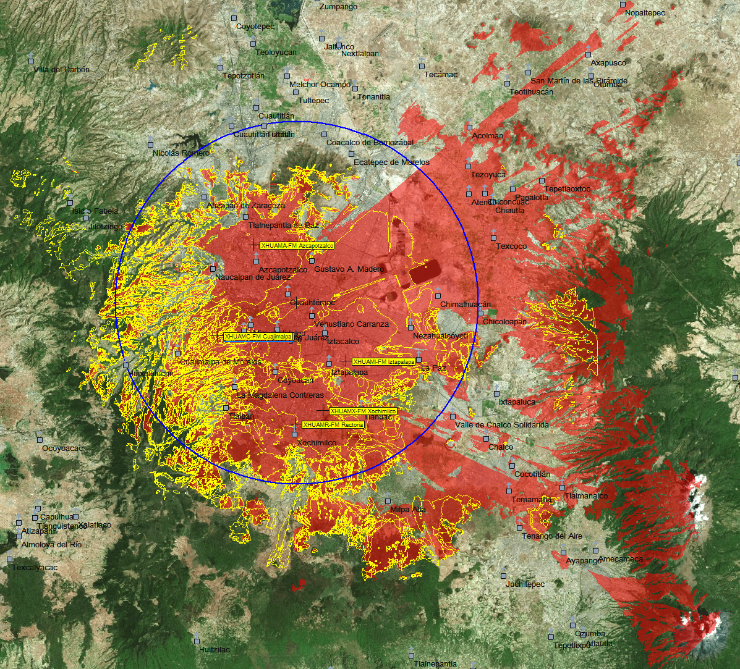 Área de servicio de las 5 estaciones de la UAM (integradas, color amarillo, 60 dBu),Área de servicio con la modificación Solicitada desde el Camus de Cuajimalpa (60 dBu)Asimismo, la Dirección General de Ingeniería del Espectro Radioeléctrico y Estudios Técnicos indica que con las modificaciones solicitadas existe un incremento de cobertura poblacional fuera del alcance máximo de la estación del 13.5 % (1,500,391 habitantes), con lo cual  brindará servicio adicional a los municipios de Milpa Alta en la Ciudad de México, Acolman, Atenco, Chalco, Chicoloapan, Chiconcuac, Temamatla, Tepetlaoxtoc, Texcoco, Tezoyuca, Tlalmanalco y Valle de Chalco Solidaridad en el Estado de México, dando como resultado un incremento del número de habitantes contenidos en el contorno de servicio audible de 74 dBu de 7,155,242 habitantes (equivalente al 271.19% de su cobertura autorizada, al considerar la suma de las áreas de servicio de las 5 estaciones, con las cuales brinda actualmente el servicio de radiodifusión sonora en la frecuencia modulada el Concesionario).No obstante lo anterior, considerando que se trata de una estación que opera bandas de frecuencias del espectro radioeléctrico para uso público y que de acuerdo a lo señalado anteriormente dichas concesiones son sin fines de lucro y se otorgan mediante asignación directa, aunado a que la modificación solicitada es técnicamente factible de acuerdo al dictamen emitido por la UER, al no generar ninguna interferencia perjudicial a estaciones existentes en la zona de interés, este Pleno considera que no existe ningún inconveniente en autorizar las modificaciones técnicas solicitadas las cuales implican un cambio de clase para la estación XHUAMC-FM. Sin embargo, dadas las implicaciones técnicas de operación, y atendiendo a los términos en los que el concesionario presentó su Solicitud, la presente autorización queda condicionada a la renuncia de las concesiones de bandas de frecuencias del espectro radioeléctrico para uso público de las estaciones con distintivo de llamada XHUAMR-FM, XHUAMX-FM, XHUAMA-FM y XHUAMI-FM que opera actualmente el concesionario de conformidad con lo señalado en el dictamen de UER, lo anterior considerando que no existe afectación en la continuidad del servicio debido a que con la modificación técnica solicitada para la estación XHUAMC-FM el Concesionario brindará servicio adicional a los municipios de Milpa Alta en la Ciudad de México, Acolman, Atenco, Chalco, Chicoloapan, Chiconcuac, Temamatla, Tepetlaoxtoc, Texcoco, Tezoyuca, Tlalmanalco y Valle de Chalco Solidaridad en el Estado de México y no existen localidades o zonas servidas por las estaciones con distintivo de llamada XHUAMR-FM, XHUAMX-FM, XHUAMA-FM y XHUAMI-FM que con motivo de la presente modificación técnica que dejen de recibir el servicio de radiodifusión sonora por parte de la Concesionaria.En ese sentido, con el fin de que surtan eficacia las modificaciones técnicas solicitadas debe establecerse una condición en la cual se informe al concesionario que la autorización no surtirá sus efectos hasta en tanto no renuncie a los títulos de concesión de bandas de frecuencias del espectro radioeléctrico para uso público de las estaciones con distintivo de llamada XHUAMR-FM, XHUAMX-FM, XHUAMA-FM y XHUAMI-FM, en el entendido que la terminación de la concesión no extingue las obligaciones contraídas por el concesionario durante su vigencia, conforme al último párrafo del artículo 115 de la Ley, ya que de lo contrario técnicamente no sería posible la convivencia de dichas estaciones con la modificación a los parámetros solicitados para la estación XHUAMC-FM.C. Distintivo de llamada. Por lo que hace a la solicitud de cambio de distintivo de llamada para la estación XHUAMC-FM, en términos de lo señalado en el artículo 19 del Reglamento Internacional de Telecomunicaciones de la UIT, todas las transmisiones deben ser identificables haciendo uso de señales de identificación, razón por la cual, las estaciones que proveen el servicio de radiodifusión sonora en frecuencia modulada tienen asignado un distintivo de llamada el cual debe ser único e irrepetible para cada estación.Para el caso particular, como se mencionó en los párrafos que anteceden  el Concesionario provee el servicio de radiodifusión sonora a través de cinco estaciones de radio ubicadas en distintos puntos de la Ciudad de México, mismas que se identifican con cinco distintivos de llamada diferentes  XHUAMC-FM, XHUAMR-FM, XHUAMX-FM, XHUAMA-FM y XHUAMI-FM, en ese sentido, considerando que la modificación técnica que se autoriza en el presente acto consistente en el aumento de la potencia radiada aparente y que ello conlleva la modificación del área de servicio de la estación XHUAMC-FM con lo cual el Concesionario prestaría el servicio en la Ciudad de México a través de una sola estación, se encuentra procedente el cambio de distintivo de llamada solicitado teniendo en cuenta que el distintivo de llamada se encuentra disponible, aunado a que dicho distintivo facilita la identificación de la estación al auditorio, y favorece la identidad de la estación y de las transmisiones.Por todo lo antes expuesto, considerando que el estudio técnico realizado por la Dirección General de Ingeniería del Espectro y Estudios Técnicos de la Unidad de Espectro Radioeléctrico concluye es factible autorizar al  Concesionario las modificaciones técnicas incluyendo el cambio de distintivo de llamada, considerando que el Concesionario, acreditó lo señalado por el artículo 174-C fracciones VIII y IX, de la Ley Federal de Derechos vigente, con los comprobantes de pago de derechos con números de folio 170002013 y 170002017, que dicha modificación favorece una mayor eficiencia administrativa considerando que tanto el Instituto como el Concesionario, únicamente administrará un título de concesión de bandas de frecuencias para uso público en vez de cinco títulos de bandas de frecuencias para el mismo fin, este Instituto considera procedente la modificación técnica solicitada para la estación XHUAMC-FM cuya población principal a servir es la Ciudad de México.Asimismo, en atención a que la modificación técnica solicitad impacta en la operación técnica y la asignación jurídica de otras estaciones cuya titularidad tiene la propia Universidad Autónoma Metropolitana, la presente autorización queda condicionada a la renuncia de las concesiones de bandas de frecuencias del espectro radioeléctrico para uso público de las estaciones con distintivo de llamada XHUAMR-FM, XHUAMX-FM, XHUAMA-FM y XHUAMI-FM cuya población principal a servir es la Ciudad de México.Dicho lo anterior, con fundamento en los artículos 28 párrafos décimo quinto y décimo sexto de la Constitución Política de los Estados Unidos Mexicanos; 3,15 fracciones IV y XV, 17 fracción I, 155 y 156 de la Ley Federal de Telecomunicaciones y Radiodifusión; 3, 16 fracción X, 35, 36, 38 y 39 de la Ley Federal de Procedimiento Administrativo; y 1, 6 fracción XXXVIII, 32, 34 fracción XIII y 50 fracción XII del Estatuto Orgánico del Instituto Federal de Telecomunicaciones; Capítulos 8 y 10 de la “Disposición Técnica IFT-002-2016, Especificaciones y requerimientos para la instalación y operación de las estaciones de radiodifusión sonara en radiodifusión sonora en frecuencia modulada en la banda de 88 MHz a 108 MHz” publicada en el DOF el 5 de abril de 2016, el Pleno del Instituto Federal de Telecomunicaciones emite los siguientes: RESOLUTIVOSPRIMERO. Se autoriza a la Universidad Autónoma Metropolitana, las siguientes modificaciones técnicas: potencia radiada aparente, potencia de operación, el cambio en la direccionalidad de la antena, altura del centro de radiación, así como el cambio de distintivo de llamada, misma que deberá operar de acuerdo con las siguientes características y especificaciones técnicas:Frecuencia: 94.1 MHzDistintivo de llamada: XHUAM-FMPoblación principal a servir: Ciudad de MéxicoPotencia radiada aparente (PRA): 3.00 kWSistema radiador: Direccional (AD 90°)Ubicación de la planta transmisora: Av. Constituyentes No. 1054, Col. Lomas Altas, Deleg. Miguel Hidalgo, Ciudad de México.Coordenadas Geográficas: L.N. 19° 23’ 41”L.W. 99° 14’ 01”Altura del centro de radiación de la antena sobre el lugar de instalación (m): 23Altura del centro de radiación de la antena en relación al terreno promedio entre 3 y 16 km (m): -1.3Potencia de operación del equipo operación (kW): 0.99Inclinación del haz eléctrico: 0°Clase de estación: ASEGUNDO. La presente autorización señalada que describe en el Resolutivo PRIMERO está sujeta a la renuncia expresa por parte de la Universidad Autónoma Metropolitana a los títulos de bandas de frecuencias del espectro radioeléctrico para uso público de las estaciones XHUAMR-FM, XHUAMX-FM, XHUAMA-FM y XHUAMI-FM, cuya población principal a servir es la Ciudad de México, la cual deberá ser presentada en un plazo no mayor de 30 (treinta) días hábiles contados a partir del día siguiente a aquel en que haya surtido efectos la notificación respectiva.En caso de que la Universidad Autónoma Metropolitana no dé cumplimiento a lo antes señalado, la presente Resolución quedará sin efectos.TERCERO. Se instruye a la Unidad de Concesiones y Servicios a notificar personalmente a la Universidad Autónoma Metropolitana el contenido de la presente Resolución.CUARTO. En términos de lo establecido en el artículo 156 de la Ley Federal de Telecomunicaciones y Radiodifusión, una vez que la Universidad Autónoma Metropolitana a de cumplimiento a lo señalado en el Resolutivo Segundo, contará con un plazo de 90 (noventa) días naturales, contados a partir de que surta efectos la presente Resolución para realizar los trabajos de instalación que implican las modificaciones técnicas autorizadas en la presente Resolución.Asimismo, para la realización de los trabajos de instalación materia de la presente resolución, el Concesionario deberá contar con el aval técnico de un perito en telecomunicaciones con especialidad en radiodifusión y registro vigente, con el propósito de que verifique y garantice la no afectación a otros sistemas radioeléctricos y/o de radiodifusión dentro del área de servicio de la estación, así como el cumplimiento de todas las características técnicas autorizadas para la operación de la misma.QUINTO. En ese sentido, una vez concluidos los trabajos, la Universidad Autónoma Metropolitana, deberá comunicar por escrito dentro del plazo indicado en el Resolutivo inmediato anterior la conclusión de los trabajos de instalación y el inicio de operaciones de la estación con las características técnicas autorizadas en el Resolutivo PRIMERO.SÉXTO. La Universidad Autónoma Metropolitana acepta que si derivado de la instalación y operación de la estación acorde a las características técnicas detalladas en el Resolutivo PRIMERO de la presente autorización, se presentan interferencias con otros sistemas de radiodifusión o telecomunicaciones, acatará las medidas y modificaciones técnicas necesarias que al respecto dicte este Instituto Federal de Telecomunicaciones hasta que éstas hayan sido eliminadas por completo, de conformidad con lo establecido por las disposiciones legales, administrativas y técnicas aplicables en la materia.Todas las modificaciones que pudieran presentarse, por virtud de las medidas que este Instituto Federal de Telecomunicaciones pudiera dictar para eliminar las interferencias que en su caso llegaren a presentarse, deberán acatarse bajo la absoluta y entera responsabilidad del Concesionario quien asumirá los costos que las mismas impliquen.SÉPTIMO. Con motivo de la presente queda autorizado el Estudio de Predicción de Áreas de Servicio (AS-FM-I-II), avalado por el Ingeniero Ignacio Espinosa Abonza, Perito en Telecomunicaciones con registro vigente número 201; mismo que será entregado una vez que haya cumplido con las condiciones establecidas en la presente Resolución.Asimismo, deberá tener a disposición del Instituto Federal de Telecomunicaciones, la documentación correspondiente a: Características Técnicas de la Estación (CTE-FM-II-III), Pruebas de Comportamiento de la Estación (PCE-FM-I-II); documentación que, deberá estar avalada por un Perito en Telecomunicaciones con especialidad en radiodifusión y registro vigente, considerando que deberá consignar los datos con que se encuentre instalada y operando la estación, de conformidad con las características técnicas autorizadas por este Instituto Federal de Telecomunicaciones.OCTAVO. En su oportunidad remítase la presente resolución a la Dirección General Adjunta del Registro Público de Telecomunicaciones para efectos de su debida Inscripción en el Registro Público de Concesiones, una vez satisfecho lo señalado en el Resolutivo SEGUNDO.La presente Resolución fue aprobada por el Pleno del Instituto Federal de Telecomunicaciones en su XXVIII Sesión Ordinaria celebrada el 5 de julio de 2017, por unanimidad de votos de los Comisionados Gabriel Oswaldo Contreras Saldívar, Adriana Sofía Labardini Inzunza, María Elena Estavillo Flores, Mario Germán Fromow Rangel, Adolfo Cuevas Teja, Javier Juárez Mojica y Arturo Robles Rovalo; con fundamento en los párrafos vigésimo, fracciones I y III; y vigésimo primero, del artículo 28 de la Constitución Política de los Estados Unidos Mexicanos; artículos 7, 16 y 45 de la Ley Federal de Telecomunicaciones y Radiodifusión; así como en los artículos 1, 7, 8 y 12 del Estatuto Orgánico del Instituto Federal de Telecomunicaciones, mediante Acuerdo P/IFT/050717/388.No.Distintivo de llamadaFrecuenciaPoblación1XUAMC-FM94.1Unidad Cuajimalpa, Cd. de México2XHUAMA- FM94.1Unidad Azcapotzalco, Cd. de México3XHUAMI-FM94.1Unidad Iztapalapa, Cd. de México4XHUAMR-FM94.1Edificio Rectoría General, Cd. de México5XHUAMX-FM94.1Unidad Xochimilco, Cd. de MéxicoNo.Distintivo de llamadaFrecuenciaPoblación principal a servirUbicación de la Antena y Planta transmisoraClase de la estación1XUAMA-FM94.1Ciudad de MéxicoAv. San Pablo No. 180, Col. Reynosa Tamps, Deleg. Azcapotzalco, Ciudad de México.D2XHUAMC- FM94.1Ciudad de MéxicoAv. Constituyentes No. 1054, Col. Lomas Altas, Deleg. Miguel Hidalgo, Ciudad de México.D3XHUAMI-FM94.1Ciudad de MéxicoAv. San Rafael Atlixco, No. 86, Col. Vicentina, Deleg. Iztapalapa, Ciudad de México.D4XHUAMR-FM94.1Ciudad de MéxicoProlongación Canal de Miramontes No. 3855, Col. Ex Hacienda San Juan de Dios, Deleg. Tlalpan, Ciudad de México.  D5XHUAMX-FM94.1Ciudad de MéxicoCalzada del Hueso No. 1100, Col. Villa Quietud, Deleg. Coayoacán, Ciudad de México.D